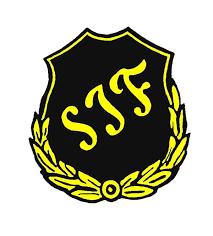 Föräldramöte 20/4 kl18:30- 19:30 Orkanvallen.- Presentation:  Jocke, Sofia, Niklas och Anders. 3, 5 ledare typ… Kommer behöva stöttning av er föräldrar i några matcher. Nya föräldrar- välkomna!- Truppen:  Vi är i dagsläget 23 spelare. Några har slutat. Emma S och Maja nya. Tuva F sent förra hösten… Idag är det en tjej från Stenstorp som provar -Varmt välkomna! - Träningar:  Från nu tränar vi måndagar, onsdagar och torsdagar 18:20 -20:00. (10 min för prat och uppeppning)Målvaktsträningar minst en gång i veckan.Om man har förhinder till träningen vill vi att tjejerna eller ni meddelar det och varför i Supertext.Meddela oss ledare om er dotter inte frekvent kommer träna en viss dag och/eller kunna spela match denna säsong. Om de prioriterar annan sommaridrott behöver vi veta det.- Gruppindelningarna. Vi har 4 st färggrupper. Vi har som vanligt blandat om i grupperna. GUL. Lisa, Anna, Johanna, Tuva G, Nikita, Lova (meddela Jocke vid förhinder till match)SVART. Agnes F, Nora, Lollo, Ester, Selina, Emma S. (meddela Jocke vid förhinder till match)RÖD. Marie, Rebecka, Märta, Elin, Ellen, Tindra. (meddela Sofia vid förhinder till match)GRÖN. Emma W, Elvira, Tuva F,  Elsa, Tilia, Maja. (meddela Nicke vid förhinder till match)Inte lika tydligt att varje grupp har en gruppledare i år. Vi kommer som sagt behöva stöttning vissa matcher för att få ihop det…Återbud till match görs ändå till specifik ledare (vi tror det blir lättast för både er och oss) Se ovan!Det är kalendern som gäller så kolla däri för att se när ert barn spelar match. Vi har lagt ut matcherna för hela våren nu… Finns även ett spelschema i dokument på vår sida (som ger en bra överblick) men det kan komma ändringar så det är kalendern som gäller.  Blir det ändringar kommer vi så klart meddela det i utskick så ni vet.- Seriespel.  Vi är anmälda i två serier. Matcher är nu satta och vi har fördelat ut matcherna i kalendern. Vi kommer inte skicka ytterligare kallelse till varje match utan vi räknar med att man i god tid meddelar sin grupps ledare om man vet att man inte kan delta.  Vi försöker åka på match med 3 avbytare (inte mindre än 2) Vissa tjejer kommer förmodligen att få dubbelspela nån gång ibland. Meddela oss om det blir för mycket.Tjejerna bör träna två gånger i veckan för att spela match. Fördelning är rekommenderad till minst två träningar på en match. Det kan alltså hända att en tjej får ”stå över” en match om hon inte tränat på nån/några veckor…då meddelar vi det.Skjuts till match- det funkar  att vi i Supertext bestämmer det match för match. Tränarna kör en bil så ytterligare typ 3 bilar behövs.- Positioner och match. Vi vill att man har varit med och tränat två gånger veckan innan match. Vi har ett gäng som är extra intresserade av målisuppgiften och de kommer stå mer denna säsong. Målet är att alla erbjuds spela 2 halvlekar (om man orkar). Vi tar ytterligare ett steg i att tjejerna får spela lite mer på några positioner men alla kan/ska fortfarande spela på hela plan… Vi försöker få det till att tjejerna spelar i samma lagdel en hel match.- Så spelar vi 9 mot 9 https://aktiva.svenskfotboll.se/4af8c5/globalassets/svff/dokumentdokumentblock/nationella-spelformer/9mot9-20.pdf- Vision + Gula tråden https://www.laget.se/Skultorpsif/Document Vi vill att föräldrar och supportrar står på andra sidan och hejar, inget annat. Inga instruktioner så som- Skjut! Passa! Spring! Utan stötta ert barn- vi ledare coachar. Vi kommer prata med tjejerna om språkbruk och förhållningssätt till varandra. Vi startar det arbetet under Giff-cupen. Värderingar och mål med deras fotboll…. - Matchvärd. https://www.youtube.com/watch?v=o0a4uN7gAXI Vi kommer behöva en matchvärd vid varje hemmamatch. Med syfte att göra matchen trygg och trevlig för alla. Speciellt stöd för domarna (som också är barn) och  spelande barn = hålla lite koll på publik/ledare . Man har en väst på sig där det står att man är matchvärd. Instruktion kring matchvärd och dess uppgifter finns under dokument på vår sida.- Domare vid 7 mot 7. Tjejerna kommer gå domarutbildning av Nicke Henden och kommer döma de yngsta 7-manna serierna (fyra lag!!)  Att döma ingår i alla fotbollsutbildning och är en obligatorisk del. Våra tjejer kommer att få stöttning av matchvärden vid varje tillfälle. Ni föräldrar få så klart också gärna var med när ert barn dömer. Vi ledare kommer inte ha möjlighet att vara det. Vi kommer göra ett schema för detta inom kort….- Samsyn Skövde. Vår förening har skrivit avtal kring samverkan mellan olika idrotter. Läs mer på https://www.rfsisu.se/globalassets/rf-sisu-vastra-gotaland/dokument/samsyn/samsyn-skovde.pdf Tränar er tjej annan idrott en dag i veckan vill vi veta det. Det är så klart helt okej. Men vi vill inte att någon väljer cup eller match i vinteridrott när vi har aktiviteter under fotbollssäsongen. Hjälp tjejerna här- att slutföra säsongen….-Kläder. Föreningen har köpt in nya matchställ men vi får inte dela ut dem till tjejerna. Vi kommer få två uppsättningar matchtröjor och vi ska dela ut (och registrera i fogis) en ny tröja till varje tjej till varje match (hur denna logistik ska lösa sig orkar vi inte ens tänka på……risk för rörigt!) Alla ska ha svarta shorts och strumpor till match. Alltid vattenflaska. Bollstorlek 5. - Cuper. GIFF-cupen 30/4- 1/5 + Eskilscupen 4-7 /8 (med ett lag). https://www.eskilscupen.nu/- Medlemsavgift. Fakturor ska ha skickats ut?  https://www.laget.se/SkultorpsIF/Page/354262Ska vara betald sista april. Obetald medlemsavgift medför att man inte kan spela matcher. 10-14 år 850 kr, Familjekort 1800 kr. Beloppet för det alternativ ni väljer sätts in på bankgiro 431-7293.- Samla pengar. Grahns konfektyr var ju lyckat sist. Max Hellstrand tar uppgiften. Tack! https://www.grahns.se/foreningshinken/- Vårens idrottsrabatten. Föreningen har tagit nytt beslut att från detta år sälja 7 st Idrottsrabatten på våren och inga på hösten. Blev 5 st i år. Swisha till Sofia senast 20/4. 070 450 70 23.- Föräldrarepresentanter. En för att supporta laget: Hjälpa till med värdegrundsarbete i laget- Max Hellstrand. Tack!En annan för att supporta lagets aktiviteter med klubben: ex Nabben cup, Skadevi, kiosken, idrottsrabatten och liknande uppdrag. Linda Petersson och Camilla Karlsson. Tack!- Spelarråd. Tjejerna utser en tjej per grupp som representerar dem under samtal med oss ledare. Typ 1 gång i månaden. De och vi tar upp frågor som vi tillsammans pratar och beslutar kring.- Laget.se. Kolla att era uppgifter stämmer. Ladda hem Supertext och laget.se appen. Synka gärna vårt lags kalender i er och er tös telefon. Fråga om ni behöver hjälp.  Lägg in tjejernas mailadresser så får de också alla utskick.- Övrigt? Tveka inte att höra av er om ni har frågor eller funderingar //Ledarna F-08.